Publicado en Barcelona el 26/01/2017 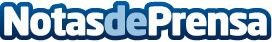 Las escapadas románticas son la experiencia preferida para celebrar San ValentínSegún una encuesta del ecommerce de regalos de experiencia Aladinia.com, el 52% de los encuestados realizará alguna actividad especial en pareja para celebrar San Valentín. Hombres y mujeres tienen el mismo interés en celebrar esta festividad. La cita más deseada para ese día es una escapada romántica (35,7%)Datos de contacto:Ignasi ThióResponsable de merchandising931 000 525Nota de prensa publicada en: https://www.notasdeprensa.es/las-escapadas-romanticas-son-la-experiencia Categorias: Viaje Sociedad Entretenimiento Turismo http://www.notasdeprensa.es